Bureau of Health Workforce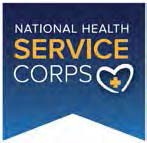 U.S. Department of Health and Human Services Health Resources and Services AdministrationOMB No.: 0915-0146Expiration Date: XX/XX/20XXNational Health Service Corps Students to Service Loan Repayment Program VERIFICATION OF DISADVANTAGED BACKGROUND STATUS(For School Use Only – Must be Completed by Financial Aid Official)Name of Student:	_Last 4 digits SSN: XXX-XX- 	The Financial Aid Official identified below certifies that the above-named student: is	 is NOTfrom a disadvantaged background (criteria described below). Students from a disadvantaged background have either participated in or would have been eligible to participate in Federal Programs such as the “Scholarships for Disadvantaged Students,” “Loans to Disadvantaged Students” or the “Nursing Workforce Diversity Grant Program.”CRITERIA FOR DISADVANTAGED BACKGROUND STATUSAn individual comes from an environment that has inhibited the individual from obtaining the knowledge, skills, and abilities required to enroll in and graduate from a health professions or nursing school (Environmentally Disadvantaged). The following are provided as examples for guidance only and are not intended to be all-inclusive.The individual graduated from (or last attended) a high school with low SAT score based on most recent data available.The individual graduated from (or last attended) a high school from which, based on most recent data available, low percentage of seniors receive a high school diploma; or low percentage of graduates go to college during the first year after graduation.The individual graduated from (or last attended) a high school with low per capita funding.The individual graduated from (or last attended) a high school at which, based on most recent data available, many of the enrolled students are eligible for free or reduced price lunches.The individual comes from a family that receives public assistance (e.g., Aid to Families with Dependent Children, food stamps, Medicaid, public housing).First generation in family to attend collegeOR2.	An individual comes from a family with an annual income below a level based on low-income thresholds according to family size established by the U.S. Census Bureau, adjusted annually for changes in the Consumer Price Index, and adjusted          by the Secretary of Health and Human Services (HHS) for adaptation to this program (Economically Disadvantaged). The Secretary defines a ‘‘low income family/household’’ for various health professions and nursing programs included in Titles III, VII and VIII of the Public Health Service Act as having an annual income that does not exceed 200 percent of the Department’s poverty guidelines. A family is a group of two or more individuals related by birth, marriage, or adoption   who live together. A household may be only one person.SUBMITTED BY:Signature & Date:  			  Name & Title:		Phone Number:  	  E-Mail Address:	Name of School:  	Student may upload signed form to the NHSC S2S LRP Online Application: https://programportal.hrsa.gov/